      ΔΙΑΚΡΑΤΙΚΟ          ΙΑΤΡΙΚΗ ΣΧΟΛΗ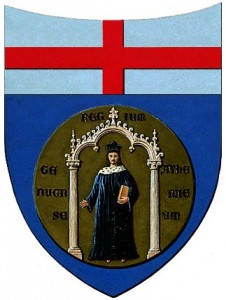 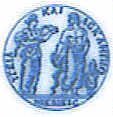                                          ΔΙΑΤΜΗΜΑΤΙΚΟ	          ΠΑΝΕΠΙΣΤΗΜΙΟ ΘΕΣΣΑΛΙΑΣ                                                ΠΡΟΓΡΑΜΜΑ	          σε συνεργασία με το                                        ΜΕΤΑΠΤΥΧΙΑΚΩΝ 	          UNIVERSITÀ DEGLI STUDI                                                       ΣΠΟΥΔΩΝ 	          DI GENOVAΑΙΤΗΣΗ ΥΠΟΨΗΦΙΟΥ ΔΙΔΑΚΤΟΡΑ ΓΙΑ ΚΑΛΥΨΗ ΠΙΣΤΩΤΙΚΩΝ ΜΟΝΑΔΩΝ							Αριθμός Πρωτοκόλλου:							Ημερομηνία παραλαβής:ΠροςΓραμματεία ΔΔΠΜΣ «Υπερηχογραφική λειτουργική απεικόνιση για την πρόληψη και διάγνωση των αγγειακών παθήσεων»Παρακαλώ, όπως αποδεχτείτε την αίτησή μου για παρακολούθηση των παρακάτω μαθημάτων:1ο ΕΞΑΜΗΝΟΣυνοδευτικά υποβάλλω την έγκριση εκπόνησης της διδακτορικής διατριβής μου.……../……/2015 				Ο/Η ΑΙΤ………ΕΠΩΝΥΜΟΟΝΟΜΑΠΑΤΡΩΝΥΜΟΔΙΕΥΘΥΝΣΗΤΗΛΕΦΩΝΟE-MAILΚΩΔΜΑΘΗΜΑΠιστωτικές ΜονάδεςΕπιλέξτεΜΑ01Βασικές αρχές – Εισαγωγή στους υπερήχους 6ΜΑ02Καρωτιδικό και σπονδυλοβασιλικό σύστημα6ΜΑ03Ανευρυσματική νόσος της κοιλιακής αορτής και περιφερικών αρτηριών – Νόσος της σπλαχνικής κυκλοφορίας6ΜΑ04Νόσος των αρτηριών άνω μελών 6